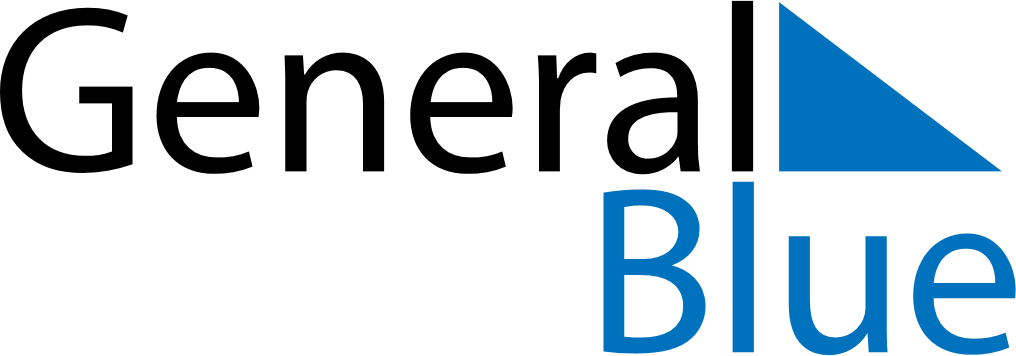 June 2024June 2024June 2024June 2024June 2024June 2024June 2024Barrow, Alaska, United StatesBarrow, Alaska, United StatesBarrow, Alaska, United StatesBarrow, Alaska, United StatesBarrow, Alaska, United StatesBarrow, Alaska, United StatesBarrow, Alaska, United StatesSundayMondayMondayTuesdayWednesdayThursdayFridaySaturday1Sunrise: 2:00 PMSunset: 2:59 PMDaylight: 0 hours and 0 minutes.23345678Sunrise: 2:00 PMSunset: 2:59 PMDaylight: 0 hours and 0 minutes.Sunrise: 2:00 PMSunset: 2:59 PMDaylight: 0 hours and 0 minutes.Sunrise: 2:00 PMSunset: 2:59 PMDaylight: 0 hours and 0 minutes.Sunrise: 2:00 PMSunset: 2:59 PMDaylight: 0 hours and 0 minutes.Sunrise: 2:00 PMSunset: 2:59 PMDaylight: 0 hours and 0 minutes.Sunrise: 2:00 PMSunset: 2:59 PMDaylight: 0 hours and 0 minutes.Sunrise: 2:00 PMSunset: 2:59 PMDaylight: 0 hours and 0 minutes.Sunrise: 2:00 PMSunset: 2:59 PMDaylight: 0 hours and 0 minutes.910101112131415Sunrise: 2:00 PMSunset: 2:59 PMDaylight: 0 hours and 0 minutes.Sunrise: 2:00 PMSunset: 2:59 PMDaylight: 0 hours and 0 minutes.Sunrise: 2:00 PMSunset: 2:59 PMDaylight: 0 hours and 0 minutes.Sunrise: 2:00 PMSunset: 2:59 PMDaylight: 0 hours and 0 minutes.Sunrise: 2:00 PMSunset: 2:59 PMDaylight: 0 hours and 0 minutes.Sunrise: 2:00 PMSunset: 2:59 PMDaylight: 0 hours and 0 minutes.Sunrise: 2:00 PMSunset: 2:59 PMDaylight: 0 hours and 0 minutes.Sunrise: 2:00 PMSunset: 2:59 PMDaylight: 0 hours and 0 minutes.1617171819202122Sunrise: 2:00 PMSunset: 2:59 PMDaylight: 0 hours and 0 minutes.Sunrise: 2:00 PMSunset: 2:59 PMDaylight: 0 hours and 0 minutes.Sunrise: 2:00 PMSunset: 2:59 PMDaylight: 0 hours and 0 minutes.Sunrise: 2:00 PMSunset: 2:59 PMDaylight: 0 hours and 0 minutes.Sunrise: 2:00 PMSunset: 2:59 PMDaylight: 0 hours and 0 minutes.Sunrise: 2:00 PMSunset: 2:59 PMDaylight: 0 hours and 0 minutes.Sunrise: 2:00 PMSunset: 2:59 PMDaylight: 0 hours and 0 minutes.Sunrise: 2:00 PMSunset: 2:59 PMDaylight: 0 hours and 0 minutes.2324242526272829Sunrise: 2:00 PMSunset: 2:59 PMDaylight: 0 hours and 0 minutes.Sunrise: 2:00 PMSunset: 2:59 PMDaylight: 0 hours and 0 minutes.Sunrise: 2:00 PMSunset: 2:59 PMDaylight: 0 hours and 0 minutes.Sunrise: 2:00 PMSunset: 2:59 PMDaylight: 0 hours and 0 minutes.Sunrise: 2:00 PMSunset: 2:59 PMDaylight: 0 hours and 0 minutes.Sunrise: 2:00 PMSunset: 2:59 PMDaylight: 0 hours and 0 minutes.Sunrise: 2:00 PMSunset: 2:59 PMDaylight: 0 hours and 0 minutes.Sunrise: 2:00 PMSunset: 2:59 PMDaylight: 0 hours and 0 minutes.30Sunrise: 2:00 PMSunset: 2:59 PMDaylight: 0 hours and 0 minutes.